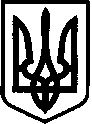 Костянтинівська сільська радаМиколаївського району Миколаївської області_______________________________________________________Р І Ш Е Н Н Я № 1314 липня 2023 року                                           ХХ сесія восьмого скликанняс. Костянтинівка          Про надання дозволу на розробку проєкту землеустрою щодо відведення земельної ділянки у користування на умовах оренди АТ «Миколаївобленерго»     Відповідно до пункту 34 частини першої статті 26 Закону України „Про місцеве самоврядування в Україні”, згідно ст. 12, 19, 65, 76, 122, 123, 134 Земельного кодексу України, ст. 19, 22, 50 Закону України «Про землеустрій», Закону України “Про оренду землі”,  розглянувши клопотання АТ «Миколаївобленерго», Костянтинівська сільська рада ВИРІШИЛА:Надати дозвіл Акціонерному товариству «Миколаївобленерго»  на розробку проєкту землеустрою щодо відведення земельної ділянки у користування на умовах оренди для розміщення, будівництва, експлуатації та обслуговування будівель і споруд об'єктів передачі електричної  та теплової енергії орієнтовною площею 0,0009 га (ТП-160 кВА) із земель комунальної власності, не переданих у власність, або не наданих у користування по вул. Центральній в с. Костянтинівка Миколаївського району  Миколаївської області.Розроблений проєкт землеустрою подати на затвердження до Костянтинівської сільської ради.Контроль за виконанням даного рішення покласти на постійну комісію з питань земельних відносин, природокористування, планування території, будівництва, архітектури, охорони пам’яток, історичного середовища, благоустрою, комунальної власності, житлово-комунального господарства, енергозбереження та транспорту (голова постійної комісії – Брижатий Олег Миколайович).Сільський голова                                                                Антон ПАЄНТКО